Department of Transportation & Public Facilities 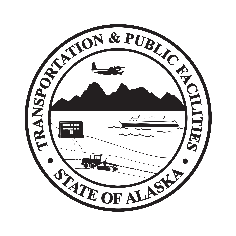 	 Insert Building or Section Name here before printingThis worksite has controlled access due to COVID-19This worksite is locked during business hours until further notice.To meet with a section employee, please call the section’s point of contact:By recommendation of State Health Alerts, Workplace Policy, and DOT&PF COVID-19 Operating Plan, all Alaskans are advised to promote public health and fight COVID-19 by following public health guidance.ALL VISITORS MUST SIGN-IN/OUT AT FRONT DESKAll building staff and visitors are required toNot enter if you have COVID-19 symptomshad contact with anyone you know has been diagnosed with COVID-19had a positive-COVID test for active virus in the past 10 daysWear a cloth face covering if unable to keep 6 feet from others, while in halls, common areas and offices. Observe required distancing by following floor markings and placards throughout building.Use noncontact methods of greetingCover coughs and sneeze into sleeve or elbow--not handUse provided hand sanitizer or wash hands with soap & water for 20 secondsState Health Alerts at coronavirus.alaska.govDOT&PF COVID-19 Operating Plan at web.dot.state.ak.us/comm/covid-office-operating-plan.shtmlCivil Rights Office(907) 269-0848Division of Facilities Services(907) 269-0819Finance(907) 269-0835Highway Data	(907) 269-0876Human Resources	(907) 269-0893Internal Review 	(907) 269-0719State Equipment Fleet(907) 269-0787Supply	(907) 269-0873Deliveries/Pick-ups(907) 269-0819